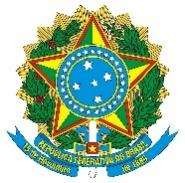 SERVIÇO PÚBLICO FEDERAL UNIVERSIDADE FEDERAL DE JATAÍPRÓ-REITORIA DE EXTENSÃO, CULTURA E ESPORTERodovia BR 364 - Km 192, Zona de Expansão Urbana Caixa Postal nº 03, CEP: 75801-615Fone: (64) 3606-8262 - www.coec.jatai.ufg.brANEXO ICARTA COMPROMISSO DO DISCENTE BOLSISTA E DO DISCENTE VOLUNTÁRIODeclaro conhecer e concordar, para todos os fins e consequências de direito, com as condições gerais para a participação no Programa de Bolsistas e Voluntários de Extensão e Cultura, seguindo os critérios estabelecidos pela Pró-Reitoria de Extensão e Cultura, responsabilizando- me por:Realizar as atividades dispostas no Plano de Trabalho a partir da concessão da Bolsa ou início das atividades como voluntário;No caso de bolsista, apresentar trabalho na modalidade PROBEC no Congresso de Ensino, Pesquisa e Extensão (Conepe) da UFJ ou congressos acadêmicos de extensão.No caso de voluntário, apresentar trabalho ou ser coautor de trabalho apresentado no Congresso de Ensino, Pesquisa e Extensão (Conepe) da UFJ ou congressos acadêmicos de extensão.Realizar no período de 15/07/2022 a 15/08/2022 relatório parcial das atividades desenvolvidas, através do portal discente do SIGAA;Realizar no período de 01/12/2022 a 31/12/2022 relatório final das atividades desenvolvidas, através do portal discente do SIGAA.Jataí, 	de 	de 20 	.Assinatura do(a) discente(a) bolsista/voluntário(a)19